		                 Sierra Youth Football League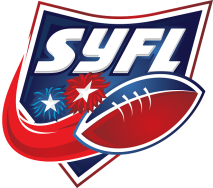 Of Northern Nevada, Inc.www.gosyfl.com 1275 Kleppe Lane Suite 1, Sparks, Nevada 89431Tax ID: 88-0451518Scholastic Eligibility FormFor Grades 3rd thru 8thParents complete this section:Participant’s Name:						   Date:                                                    SYFL Team: 							   Division:    					             School Attending:  					 	   Grade: 					 Parents – Please use Infinite Campus if information is current.  If information is not current, please request the grade information from your child’s teacher. Dear Teacher(s),To ensure that your student’s participation in the Sierra Youth Football League does not interfere with his/her academic performance, the SYFL requests each football player and cheerleader to have this form completed and returned to his/her head coach. If the league’s minimum grade requirements are not met, the child is not permitted to participate in games until such time as his/her grades are returned to an acceptable level.  A computerized summary may be attached to this form if that is easier.  PLEASE NOTE THAT PASS/FAIL IS UNACCEPTABLE TO DETERMINE GPA AS REQUIRED BY SYFL RULES.We appreciate your cooperation in completing this form, as the child cannot participate without it.  Should you have any questions, please do not hesitate to contact the SYFL (execboard@gosyfl.com).  Thank you!Subject				Letter Grade or Percentage	Teacher’s InitialsNotes